teilüberarbeitung der prüfungsrichtlinien für WILDE RAUKEvon einem Experten aus den Niederlanden erstelltes DokumentHaftungsausschluss: dieses Dokument gibt nicht die Grundsätze oder eine Anleitung der UPOV wieder	Zweck dieses Dokuments ist es, einen Vorschlag für eine Teilüberarbeitung der Prüfungsrichtlinien für Wilde Rauke (Dokument TG/244/1).	Auf ihrer fünfundfünfzigsten Tagung prüfte die Technische Arbeitsgruppe für Gemüsearten (TWV) einen Vorschlag für eine Teilüberarbeitung der Prüfungsrichtlinien für Wilde Rauke (Diplotaxis tenuifolia (L.) DC.) auf Grundlage der Dokumente TG/244/1 und TWV/55/10 „Partial revision of the Test Guidelines for Wild Rocket“, und schlug die folgenden Änderungen (vergleiche Dokument TWV/55/16 “Report”, Absatz 130) vor:Hinzufügung eines neuen Merkmals „Blatt: Anthocyanfärbung der Adern“ nach Merkmal 3 „Blatt: Intensität der Farbe”;Hinzufügung des vorgeschlagenen neuen Merkmals: „Blatt: Anthocyanfärbung der Adern“ als Gruppierungsmerkmal zu Kapitel 5.3;Hinzufügung des vorgeschlagenen neuen Merkmals: „Blatt: Anthocyanfärbung der Adern“ zu Abschnitt 5 des Technischen Fragebogens.	Die vorgeschlagenen Änderungen werden nachstehend durch Hervorheben und Unterstreichen (Einfügungen) und Durchstreichen (Streichungen) angegeben.Vorgeschlagene Hinzufügung eines neuen Merkmals „Blatt: Anthocyanfärbung der Adern“ nach Merkmal 3 „Blatt: Intensität der Farbe”Derzeitiger WortlautVorgeschlagener neuer WortlautVorgeschlagene Hinzufügung des vorgeschlagenen neuen Merkmals: „Blatt: Anthocyanfärbung der Adern“ als Gruppierungsmerkmal zu Kapitel 5.3Derzeitiger Wortlaut5.3	Folgende Merkmale wurden als nützliche Gruppierungsmerkmale vereinbart:a)	Blatt:  Länge (Merkmal 4)b)	Blatt:  Breite (Merkmal 5)c)	Blatt:  Fiederung (Merkmal 6)d)	Blatt:  Lappung zweiter Ordnung (Merkmal 8)Vorgeschlagener neuer Wortlaut5.3	Folgende Merkmale wurden als nützliche Gruppierungsmerkmale vereinbart:a)	Blatt: Anthocyanfärbung der Adern (Merkmal 4)a b)	Blatt:  Länge (Merkmal 4 5)b c)	Blatt:  Breite (Merkmal 5 6)c d)	Blatt:  Fiederung (Merkmal 6 7)d e)	Blatt:  Lappung zweiter Ordnung (Merkmal 8 9)Vorgeschlagene Hinzufügung des vorgeschlagenen neuen Merkmals: „Blatt: Anthocyanfärbung der Adern“ zu Abschnitt 5 des Technischen FragebogensDerzeitiger WortlautVorgeschlagener neuer Wortlaut[Ende des Dokuments]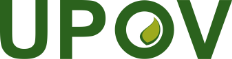 EInternationaler Verband zum Schutz von PflanzenzüchtungenTechnischer AusschussSiebenundfünfzigste Tagung
Genf, 25. und 26. Oktober 2021TC/57/16Original:  englischDatum: 24. August 2021
English
français
Deutsch
españolExample Varieties/
Exemples/
Beispielssorten/
Variedades ejemplo
Note/
Nota1.VGLeaf: attitudeFeuille : port Blatt: HaltungHoja:  porteQN(a)erectdresséaufrechterectoOlivetta 1semi erectdemi dresséhalbaufrechtsemi erectoDiscovery3horizontalhorizontalwaagerechthorizontalNature, Tiger 52.
(*)VGLeaf: color of bladeFeuille : couleur du limbeBlatt: Farbe der SpreiteHoja:  color del limboQL(a)greenvert grünamarillo verdeNature 1grey greenvert grisgraugrünverdeTiger 23.VGLeaf: intensity of colorFeuille: intensité de la couleur Blatt: Intensität der FarbeHoja:  intensidad del colorQN(a)lightclairehellclaro3mediummoyennemittelmedio5darkfoncéedunkeloscuro74.
(*)
(+)VG/
MSLeaf: lengthFeuille: longueur Blatt: LängeHoja:  longitudQN(a)shortcourtekurzcortaOlivetta 3mediummoyennemittelmediaTiger 5longlonguelanglargaNature 7
English
English
français
Deutsch
españolExample Varieties/
Exemples/
Beispielssorten/
Variedades ejemplo
Note/
Nota1.VGLeaf: attitudeLeaf: attitudeFeuille : port Blatt: HaltungHoja:  porteQN(a)erecterectdresséaufrechterectoOlivetta 1semi erectsemi erectdemi dresséhalbaufrechtsemi erectoDiscovery3horizontalhorizontalhorizontalwaagerechthorizontalNature, Tiger 52.
(*)VGLeaf: color of bladeLeaf: color of bladeFeuille : couleur du limbeBlatt: Farbe der SpreiteHoja:  color del limboQL(a)greengreenvert grünamarillo verdeNature 1grey greengrey greenvert grisgraugrünverdeTiger 23.VGLeaf: intensity of colorLeaf: intensity of colorFeuille: intensité de la couleur Blatt: Intensität der FarbeHoja:  intensidad del colorQN(a)lightlightclairehellclaro3mediummediummoyennemittelmedio5darkdarkfoncéedunkeloscuro74.
(*)VGLeaf: anthocyanin coloration of veinsFeuille: pigmentation anthocyanique des nervuresFeuille: pigmentation anthocyanique des nervuresBlatt: Anthocyanfärbung der AdernHoja: pigmentación antociánica de los nerviosQL(a)absentabsenteabsentefehlendausenteNature, Tiger11presentprésenteprésentevorhandenpresenteBloody, Dragons Tongue994. 5.
(*)
(+)VG/
MSLeaf: lengthLeaf: lengthFeuille: longueur Blatt: LängeHoja:  longitudQN(a)shortshortcourtekurzcortaOlivetta 3mediummediummoyennemittelmediaTiger 5longlonglonguelanglargaNature 7TECHNISCHER FRAGEBOGENTECHNISCHER FRAGEBOGENSeite {x}von {y}Referenznummer:Referenznummer:Referenznummer:5.	Anzugebende Merkmale der Sorte (die in Klammern angegebene Zahl verweist auf das entsprechende Merkmal in den Prüfungsrichtlinien; bitte die Note ankreuzen, die derjenigen der Sorte am nächsten kommt).5.	Anzugebende Merkmale der Sorte (die in Klammern angegebene Zahl verweist auf das entsprechende Merkmal in den Prüfungsrichtlinien; bitte die Note ankreuzen, die derjenigen der Sorte am nächsten kommt).5.	Anzugebende Merkmale der Sorte (die in Klammern angegebene Zahl verweist auf das entsprechende Merkmal in den Prüfungsrichtlinien; bitte die Note ankreuzen, die derjenigen der Sorte am nächsten kommt).5.	Anzugebende Merkmale der Sorte (die in Klammern angegebene Zahl verweist auf das entsprechende Merkmal in den Prüfungsrichtlinien; bitte die Note ankreuzen, die derjenigen der Sorte am nächsten kommt).5.	Anzugebende Merkmale der Sorte (die in Klammern angegebene Zahl verweist auf das entsprechende Merkmal in den Prüfungsrichtlinien; bitte die Note ankreuzen, die derjenigen der Sorte am nächsten kommt).5.	Anzugebende Merkmale der Sorte (die in Klammern angegebene Zahl verweist auf das entsprechende Merkmal in den Prüfungsrichtlinien; bitte die Note ankreuzen, die derjenigen der Sorte am nächsten kommt).MerkmaleMerkmaleMerkmaleBeispielssortenNote5.1
(4)Blatt: LängeBlatt: LängeBlatt: LängekurzkurzkurzOlivetta 3 [   ]mittelmittelmittelTiger 5 [   ]langlanglangNature 7 [   ][…][…][…]TECHNISCHER FRAGEBOGENTECHNISCHER FRAGEBOGENSeite {x} von {y}Referenznummer:Referenznummer:Referenznummer:5.	Anzugebende Merkmale der Sorte (die in Klammern angegebene Zahl verweist auf das entsprechende Merkmal in den Prüfungsrichtlinien; bitte die Note ankreuzen, die derjenigen der Sorte am nächsten kommt).5.	Anzugebende Merkmale der Sorte (die in Klammern angegebene Zahl verweist auf das entsprechende Merkmal in den Prüfungsrichtlinien; bitte die Note ankreuzen, die derjenigen der Sorte am nächsten kommt).5.	Anzugebende Merkmale der Sorte (die in Klammern angegebene Zahl verweist auf das entsprechende Merkmal in den Prüfungsrichtlinien; bitte die Note ankreuzen, die derjenigen der Sorte am nächsten kommt).5.	Anzugebende Merkmale der Sorte (die in Klammern angegebene Zahl verweist auf das entsprechende Merkmal in den Prüfungsrichtlinien; bitte die Note ankreuzen, die derjenigen der Sorte am nächsten kommt).5.	Anzugebende Merkmale der Sorte (die in Klammern angegebene Zahl verweist auf das entsprechende Merkmal in den Prüfungsrichtlinien; bitte die Note ankreuzen, die derjenigen der Sorte am nächsten kommt).5.	Anzugebende Merkmale der Sorte (die in Klammern angegebene Zahl verweist auf das entsprechende Merkmal in den Prüfungsrichtlinien; bitte die Note ankreuzen, die derjenigen der Sorte am nächsten kommt).MerkmaleMerkmaleMerkmaleBeispielssortenNote5.1
(4)Blatt: Anthocyanfärbung der AdernBlatt: Anthocyanfärbung der AdernBlatt: Anthocyanfärbung der AdernfehlendfehlendfehlendNature, Tiger1 [   ]vorhandenvorhandenvorhandenBloody, Dragons Tongue9 [   ]5.1 2
(4 5)Blatt: LängeBlatt: LängeBlatt: LängekurzkurzkurzOlivetta 3 [   ]mittelmittelmittelTiger 5 [   ]langlanglangNature 7 [   ][…][…][…]